	 BANDIRMA ONYEDİ EYLÜL ÜNİVERSİTESİ 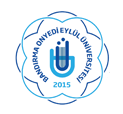       ÖMER SEYFETTİN UYGULAMALI BİLİMLER                   FAKÜLTESİ DEKANLIĞINA …………………………………………… Üniversitesi …………………………………………………….  Fakültesi   …………………………………………. Bölümü ……………. sınıf ………………….. numaralı öğrencisiyim. 	Fakültenizin ……………………………………………………  bölümünün …… sınıfına 20… - 20… Eğitim – Öğretim Yılı  …….…. Yarıyılında Merkezi Yerleştirme Puanına (Ek Madde-1) göre yatay geçiş yolu ile kayıt yaptırmak istiyorum. Fakülteniz tarafından istenen belgeler ilişikte sunulmuş olup, bulunduğum Yükseköğretim Kurumu tarafından gönderilecek belgelerle uyumsuzluğun söz konusu olması halinde herhangi bir hak iddiasında bulunmayacağımı ve hakkımda yasal işlemin yapılmasını kabul ve taahhüt ederim. Bilgilerinizi ve gereğini arz ederim.                                                                                                                               											  Tarih 										                       Adı Soyadı        										           (İmza)   BAŞVURU İÇİN GEREKLİ BELGELER: Başvuru DilekçesiÖğrenci BelgesiÖSYS Sonuç Belgesi (Ek Madde-1 kapsamında başvuracak adaylar için)Not Durum Belgesi (Transkript) : Başvuran öğrencinin ayrılacağı kurumdan alacağı, izlediği bütün dersleri ve bu derslerden aldığı notları gösteren resmi belge. (Fotokopi kabul edilmez.)Ders içeriklerinin onaylı örneği.Ek Madde-1 Kapsamında yatay geçiş yapmadığını gösterir belge (Ek Madde-1 kapsamında başvuracak adaylar için)Adres: ……………………………………………………………………             ……………………………………………………………………Tel:      ……………………………………                                                                                                                                                              